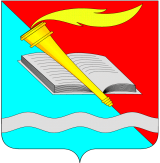 АДМИНИСТРАЦИЯ ФУРМАНОВСКОГО МУНИЦИПАЛЬНОГО РАЙОНА ПОСТАНОВЛЕНИЕ от 06.02.2020	                                                     	 		                         № 88г. Фурманов О Порядке предоставления и распределения субсидий бюджетам поселений Фурмановского муниципального района в целях софинансирования расходных обязательств, возникающих при выполнении полномочий органов местного самоуправления поселений по вопросам местного значения поселенийВ соответствии со ст.154 Бюджетного кодекса Российской Федерации, решением Совета Фурмановского муниципального района от 30.01.2020 № 4 «Об утверждении Порядка предоставления субсидий и Порядка предоставления иных межбюджетных трансфертов бюджетам поселений Фурмановского муниципального района из бюджета Фурмановского муниципального района» администрация Фурмановского муниципального районап о с т а н о в л я е т:1. Утвердить Порядок предоставления и распределения субсидий бюджетам поселений Фурмановского муниципального района в целях софинансирования расходных обязательств, возникающих при выполнении полномочий органов местного самоуправления поселений по вопросам местного значения поселений  (прилагается).2. Считать утратившими силу постановления администрации Фурмановского муниципального района:от 20.12.2018 № 1106 «Об иных межбюджетных трансфертах бюджетам поселений из бюджета Фурмановского муниципального района в целях софинансирования расходных обязательств, возникающих при выполнении полномочий органов местного самоуправления поселений по вопросам местного значения поселений»;от 30.04.2019 №326 «О внесении изменений в постановление администрации Фурмановского муниципального района от 20.12.2018 №1106 «Об иных межбюджетных трансфертах бюджетам поселений из бюджета Фурмановского муниципального района в целях софинансирования расходных обязательств, возникающих при выполнении полномочий органов местного самоуправления поселений по вопросам местного значения поселений»».3. Настоящее постановление вступает в силу с момента подписания.4. Разместить постановление на официальном сайте администрации Фурмановского муниципального района в сети «Интернет».5. Контроль исполнения постановления возложить на заместителя главы администрации Фурмановского муниципального района, начальника финансового управления О.В.Куранову.О.В.Куранова2-03-24Порядокпредоставления и распределения субсидий бюджетам поселений Фурмановского муниципального района в целях софинансирования расходных обязательств, возникающих при выполнении полномочий органов местного самоуправления поселений по вопросам местного значения поселений  	1. Настоящий Порядок определяет правила распределения и предоставления субсидий бюджетам поселений Фурмановского муниципального района в целях софинансирования расходных обязательств, возникающих при выполнении полномочий органов местного самоуправления поселений по вопросам местного значения поселений (далее – субсидии, Порядок).2. Целевое назначение субсидий Субсидии предоставляются в рамках непрограммных направлений деятельности органов местного самоуправления Фурмановского муниципального района в целях оказания финансовой поддержки выполнения органами местного самоуправления поселений полномочий по вопросам местного значения, установленных законодательством Российской Федерации.	3. Условия предоставления субсидий:1) наличие правового акта поселения, утверждающего перечень мероприятий, в целях софинансирования которых предоставляется субсидия;2) наличие в бюджете поселения бюджетных ассигнований на исполнение расходного обязательства поселения, софинансирование которого осуществляется из бюджета Фурмановского муниципального района.Доля расходов бюджета Фурмановского муниципального района в финансовом обеспечении расходных обязательств (мероприятий), предусмотренных пунктом 6 настоящего Порядка, не должна превышать 99%.3) заключение соглашения о предоставлении субсидии по типовой форме, утвержденной постановлением администрации Фурмановского муниципального района.4) соблюдение органами местного самоуправления поселений бюджетного и налогового законодательства Российской Федерации, нормативных правовых актов Ивановской области и Фурмановского муниципального района.4. Критерии отбора поселений для предоставления субсидий:1) численность населения, проживающего на территории поселения, в диапазоне от 1300 до 2000 человек по состоянию на 1 января текущего финансового года по данным территориального органа Федеральной службы государственной статистики;2) наличие в муниципальной собственности поселения теплоисточников, работающих на электроэнергии (электрокотлов).5. Методика распределения субсидийРазмер межбюджетных трансфертов сельским поселениям рассчитывается следующим образом:С = Сб + Сп, где:	С – общий объём субсидий, предусмотренный бюджетом Фурмановского муниципального района,	Сб – объём субсидий на осуществление мероприятий по  содержанию, ремонту и устройству объектов уличного освещения населенных пунктов поселений (далее – Субсидии на организацию освещения);	Сп – объём субсидии на содержание муниципального имущества поселений (далее – Субсидии на содержание муниципального имущества);Сб =,  , где:	Сбi – объём Субсидии на организацию освещения i-ого поселения Фурмановского муниципального района, 	n – количество поселений Фурмановского муниципального района, соответствующих критериям отбора поселений для предоставления субсидий; Сп = , где:	Спi – размер Субсидии на содержание муниципального имущества i-ому поселению Фурмановского муниципального района.6. Перечень мероприятий, на реализацию которых предоставляется субсидияПоселения Фурмановского муниципального района вправе осуществлять расходы за счет субсидии:- на осуществление мероприятий по  содержанию, ремонту и устройству объектов уличного освещения населенных пунктов поселений;- на содержание муниципального имущества поселений.В целях выделения субсидий, предусмотренных настоящим Порядком, исполнительные органы местного самоуправления поселений направляют в администрацию Фурмановского муниципального района мотивированное обращение о выделении бюджетных ассигнований с приложением подтверждающих документов и (или) расчетов.7. Исполнительные органы местного самоуправления поселений ежеквартально не позднее 5 числа месяца, следующего за отчётным кварталом, представляют главному распорядителю средств бюджета Фурмановского муниципального района отчет об использовании предоставленных субсидий по форме Приложения к Соглашению о предоставлении субсидии бюджету поселения. 8. В случае если органом местного самоуправления поселения Фурмановского муниципального района по состоянию на 31 декабря года предоставления субсидии допущены нарушения условий расходования субсидий, предусмотренные настоящим Порядком, и в срок до первой даты представления отчетности об использования субсидии в году, следующем за годом предоставления субсидии, указанные нарушения не устранены, объем средств, подлежащий возврату из бюджета поселения в бюджет Фурмановского муниципального района в срок до 1 мая года, следующего за годом предоставления субсидии, составляет 0,3% суммы предоставленной бюджету поселения субсидии.9. Субсидии предоставляются в пределах бюджетных ассигнований, предусмотренных в решении о бюджете Фурмановского муниципального района, и лимитов бюджетных обязательств, доведенных главному распорядителю как получателю средств бюджета Фурмановского муниципального района на соответствующий финансовый год.10. Исполнительные органы местного самоуправления поселений несут ответственность за нецелевое использование межбюджетных трансфертов и недостоверность представляемых отчетных сведений в порядке, установленном законодательством Российской Федерации и настоящим Порядком.11. Субсидии, не использованные органами местного самоуправления поселений в текущем финансовом году, подлежат возврату в бюджет Фурмановского муниципального района в установленном порядке.Глава Фурмановского муниципального района                                                                           Р.А.СоловьевПриложение  к постановлению администрацииФурмановского муниципального районаот 06.02.2020 № 88